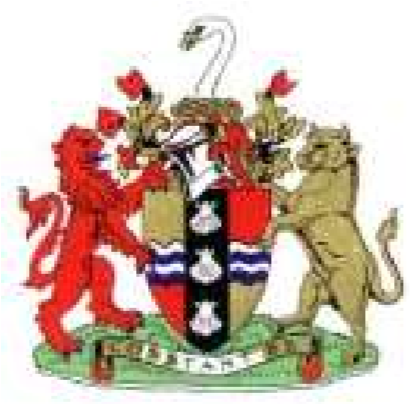 Bedfordshire Smallbore Shooting Association BSSA 800 Open Meeting Entry Form Sunday 25th September 2022 80 shots @ 50 metres plus optional 50 shots @ 100 yards 60 shots at 50 metres Benchrest at 10 spot (5010BR/17-18) cards. Please note there are limited number of firing points available for benchrest, early entry is advised.BSSA will classify competitors in a unique class system as follows:   If you entered the June 2022 Grand Slam we already have your average.  Competitors who have not entered any of the BSSA Meetings during the last two years, other than those entering Class X or A, must ensure that their average is calculated and based on the best five of the last six scores made on 1989 series 25-yard targets.  This should be given on the entry form and abnormally low scores will be deleted. This must be filled in and signed.  Competitors failing to do so will be placed in A class. 	 I confirm the scores entered for the average shown for this competitor. Signed by Club Captain or Match Secretary                        ………...........................Name: ................................................................................      	   If left-handed please tick box. 	Address: ...........................................................................................................................  	Postcode: ................... Telephone: ......................................................................... 	    Email: ........................................................................... Entry fees: BSSA 800 £14.00 (Junior £10)    Optional 	extra 	BSSA 	500 	£7.00  (Junior £5) Or £10 (Junior £8) if doing BSSA 500 only.  Please note that a junior is classed as under 18 or under 21 if in full time education on the day of shooting.    I enclose my remittance for the entry fee.  Please enter me for the competitions marked.  I have read the Meeting Conditions and agreed to abide by them. Signature:  …………………Please send all entries to: S Beadle, Email:  stevebeadle1960@hotmail.co.uk  Tel: 07720 677456    Please make Cheques payable to Beds SSA and include a stamped addressed envelope if you require your squadding notice by post.  Squadding notice confirmations will be emailed unless requested otherwise.  BACS available on request.  	 	 	 	 	 	 	 	 	 	 	 	 	 Data Protection Notice:  Information provided on this entry form will be stored and processed in accordance with the BSSA privacy policy (http://www.bedsssa.org.uk/privacy-policy/) for the purposes of the administration of the competition, the distribution of results and notification of future competitions.  This includes publishing the results of the competition on the BSSA website and elsewhere as appropriate and competitors should understand that by entering this competition they are consenting to their data being used in this way. 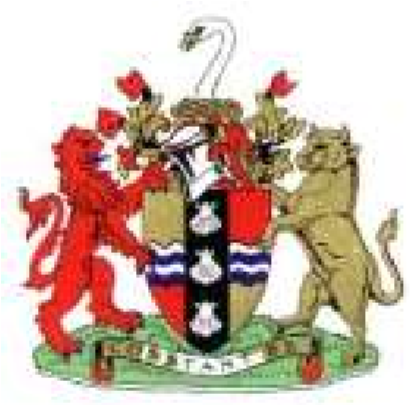 Bedfordshire Smallbore Shooting Association BSSA 800 Open Meeting Conditions Sunday 25th September 2022 80 shots @ 50 metres plus optional 50 shots @ 100 yards 60 shots at 50 Benchrest at 10 spot cards ( Limited number of firing points availableVenue:  Bedford Range, Clapham Road, Bedford, MK41 6EN.  Check Bedford Rifle club web site for access map details.  Squadding:  All competitors will be squadded.  The first squad will commence promptly at 10.00 am (ranges will be open by 9.15 am).  Each detail will be of 30 minutes, 20 minutes for shooting and 10 minutes for target changing.  Details of squadding will be emailed to each competitor.  Postal squadding notices can be sent if a stamped address envelope is enclosed with the entry form. Refreshments: 	The usual BSSA hot food is not possible but light refreshments will be available.   Range Committee:  All disputes will be referred to the Range Committee, any 3 of whom shall form a quorum. Targets and competition rules:  N.S.R.A. 1989 series 50 metre and 100yd targets will be used and these will be issued to competitors at the signing in desk.  The competition will be run under the rules and regulations of the NSRA except where explicitly stated. Prizes:  Cash prizes (80 shot) or wine (50 shot) will be given in each class or according to entry. All prizes will be presented at approx. 4.30 pm Sunday.Classification: BSSA will classify competitors in a unique class system as follows:   If you entered the June 2022 Grand Slam we already have your average.  Competitors who have not entered any of the BSSA Meetings during the last two years, other than those entering Class X or A, must ensure that their average is calculated and based on the best last six scores made on 1989 series 25-yard targets.  This should be given on the entry form. This must be filled in and signed.  Competitors failing to do so will be placed in A class.  The BSSA reserve the right to recalculate the average ignoring any abnormally low scoresTies:  Will be decided by count back scores.  Taking target 8 and counting back from there.   Sighting shots:  These are unlimited on the first detail only.  On subsequent details, all shots count. (Target no 1 is the first match card).Challenges:  These will be charged at £2.00 per card and refunded if successful.  Please check your scores before leaving the range.  No challenges or objections can be entertained after conclusion of the day’s competition. Competitors are responsible for collection of Prizes if not staying for the presentation.Data Protection Notice:  Information provided on this entry form will be stored and processed in accordance with the BSSA privacy policy (http://www.bedsssa.org.uk/privacy-policy/) for the purposes of the administration of the competition, the distribution of results and notification of future competitions.  This includes publishing the results of the competition on the BSSA website and elsewhere as appropriate and competitors should understand that by entering this competition they are consenting to their data being used in this way.  Class X:  Shooters who are currently or during the past three years have had, a National   classification of X class. Class A:  97.0 over Class B:  94.1 to 96.9 Class C:  up to 94.0 You must submit an average or you will be placed in ‘A’ Class You must submit an average or you will be placed in ‘A’ Class You must submit an average or you will be placed in ‘A’ Class You must submit an average or you will be placed in ‘A’ Class You must submit an average or you will be placed in ‘A’ Class You must submit an average or you will be placed in ‘A’ Class You must submit an average or you will be placed in ‘A’ Class 1 2 3 4 5 6 Average Squadding choice: please tick or indicate Bench rest with BR (BR 50m only)Squadding choice: please tick or indicate Bench rest with BR (BR 50m only) 	Class X:  shooters who are currently or during the past three years have had, a National   classification of X class. 	  	Class A:  97.0 over  	Class B:  94.1 to 96.9  	Class C:  up to 94.0 